Уникальный  продукт  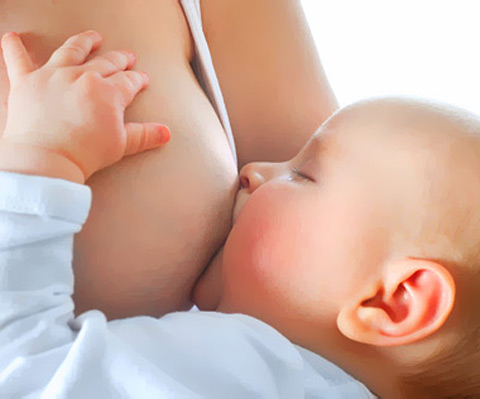 для  жизни и роста.Появление в семье её нового  члена - это радостное  и  ни с чем  несравнимое событие. Но вместе с  радостью к родителям приходят  и трудности,  маленький  человечек требует к себе постоянного внимания, ухода  и  кормления. Материнское  молоко – единственное питание, необходимое детям на протяжении первых 6-ти месяцев жизни.  После этого срока младенцы  нуждаются и в других продуктах питания, но грудное  вскармливание следует продолжать  до  1 – 1,5 -х лет. Начинать кормить грудью  ребёнка,  специалисты рекомендуют,  с первого часа  его жизни. 	Грудное молоко имеет оптимальный и сбалансированный уровень пищевых веществ и легко усваивается новорожденным. При условии полноценного грудного вскармливания ни вода,  ни другие виды жидкости, в первые  6 месяцев жизни, ребёнку не требуются, так как  грудное молоко на 87,5%   состоит из воды. В состав материнского молока также  входят: белки, жиры, углеводы, витамины,  гормоны, антитела против  болезней, ферменты, вещества,   регулирующие нервную систему. Около 80% клеток в грудном молоке – это клетки, которые  убивают  бактерии, грибы, вирусы.  Первые капли молока (молозиво) содержат миллионы лейкоцитов, которые защищают ребёнка от тех вирусов и инфекций, с которыми успела столкнуться их мама.У каждой мамы молоко особенное, которое обеспечивает оптимальное развитие  только её малыша. Дети на грудном вскармливании защищены  от целого ряда заболеваний:  простудных,  заболеваний  желудочно  –  кишечного тракта,  стафилококковой  инфекции, гриппа, ушных  инфекций,  анемии, рахита, аллергии. Грудное молоко улучшает развитие головного мозга и умственное развитие ребёнка.Состав  грудного  молока   не постоянен и  меняет свой состав  в зависимости от времени суток, сразу после родов  и через год кормления. Если мать во время кормления питается недостаточно хорошо, её молоко  всё равно будет содержать всё необходимое для малыша. Но маме следует быть особенно внимательной к своему рациону питания  в первые месяцы после родов, так как в этот период  пищеварительная система малыша только «учиться» выполнять свои функции. В первый месяц не следует употреблять: капусту, бобовые, шоколад, кофе, чеснок, лук, жирные блюда, копчёности, цельное коровье молоко, сырые овощи и фрукты, фрукты и овощи красного цвета (свёклу, помидоры, вишню).Снижение количества  материнского молока может возникнуть из – за стресса, усталости, недосыпания, неправильного режима и низкого качества питания. Психологическое состояние матери влияет  на качество  молока. Матери следует быть спокойной, ни с кем не конфликтовать, спать не менее 8 –ми часов в сутки. Чтобы малыш мог снова наедаться досыта, матери  достаточно устранить  причины нехватки молока.Новорожденные дети должны постоянно находиться с матерью, им  важно ощущать  её, тогда  чувство  защищенности у них  сохраняется на долгие годы.  Число кормлений  в сутки должно быть :  от 12 раз у новорожденных, до 5-ти раз к концу первого полугодия жизни. Дети, которые в младенчестве находились на грудном вскармливании,  имеют более низкую вероятность страдать ожирением и сердечными заболеваниями в подростковом возрастеКормление грудью помогает женщине  восстановить быстро  фигуру,  процесс лактации заставляет матку сокращаться интенсивнее до естественного  размера. По данным статистики, отказ от грудного вскармливания увеличивает у матери риск заболевания раком молочной железы и яичников.